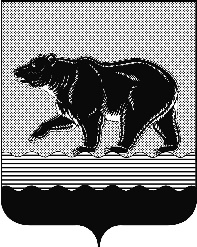 СЧЁТНАЯ ПАЛАТАГОРОДА НЕФТЕЮГАНСКА16 микрорайон, 23 дом, помещение 97, г. Нефтеюганск, 
Ханты-Мансийский автономный округ - Югра (Тюменская область), 628310  тел./факс (3463) 20-30-55, 20-30-63 E-mail: sp-ugansk@mail.ru www.admaugansk.ru Заключение на проект изменений муниципальной программы города Нефтеюганска «Развитие жилищно-коммунального комплекса и повышение энергетической эффективности в городе Нефтеюганске»Счётная палата города Нефтеюганска на основании статьи 157 Бюджетного кодекса Российской Федерации, Положения о Счётной палате города Нефтеюганска, утверждённого решением Думы города Нефтеюганска от 27.09.2011 № 115-V, рассмотрев проект изменений в муниципальную программу «Развитие жилищно-коммунального комплекса и повышение энергетической эффективности в городе Нефтеюганске» (далее по тексту – проект изменений, муниципальная программа), сообщает следующее:1. При проведении экспертно-аналитического мероприятия учитывалось наличие экспертизы проекта изменений в муниципальную программу:1.1. Департамента финансов администрации города Нефтеюганска на предмет соответствия бюджетному законодательству Российской Федерации и возможности финансового обеспечения его реализации из бюджета города Нефтеюганска.1.2. Департамента экономического развития администрации города Нефтеюганска на предмет соответствия:- проекта изменений Порядку принятия решения о разработке муниципальных программ города Нефтеюганска, их формирования, утверждения и реализации, утверждённому постановлением администрации города Нефтеюганска от 18.04.2019 № 77-нп «О модельной муниципальной программе города Нефтеюганска, порядке принятия решения о разработке муниципальных программ города Нефтеюганска, их формирования, утверждения и реализации» (далее по тексту – Порядок от 18.04.2019 № 77-нп):- программных мероприятий целям муниципальной программы;- сроков реализации муниципальной программы задачам;- целевых показателей, характеризующих результаты реализации муниципальной программы, показателям экономической, бюджетной и социальной эффективности;- требованиям, установленным нормативными правовыми актами в сфере управления проектной деятельностью.2. Предоставленный проект изменений в целом соответствует Порядку от 18.04.2019 № 77-нп.  3. Проектом изменений планируется:3.1. В паспорте муниципальной программы строку:- «Целевые показатели муниципальной программы» изложить в новой редакции, а именно:* увеличить показатель «-количество отловленных безнадзорных животных» на 108 штук;* привести показатель «-ликвидация несанкционированных свалок» в соответствие с таблицей 1.1 муниципальной программы;* увеличить показатель «-устройство купели на Крещение» на 1 штуку;* дополнить новыми показателями «- устройство колумбария - 1 штука» и «обеспечение отсутствия просроченной (один и более месяца) задолженности за потреблённые топливно-энергетические ресурсы, мес.».По показателю «обеспечение отсутствия просроченной (один и более месяца) задолженности за потреблённые топливно-энергетические ресурсы, мес.» отсутствует количественное значение показателя.Кроме того, в таблице 1.1 муниципальной программы по вышеуказанному показателю установлено значение - «0», что свидетельствует о ежегодном планировании просроченной задолженности за потреблённые топливно-энергетические ресурсы. Рекомендуем пересмотреть наименование показателя или его количественное значение.Обращаем Ваше внимание, что в таблицу 4 муниципальной программы «Характеристика основных мероприятий муниципальной программы, их связь с целевыми показателями» изменения не внесены.Рекомендуем привести муниципальную программу в соответствие Порядку от 18.04.2019 № 77-нп, дополнив таблицу 4 вносимыми изменениями.- «Финансовое обеспечение муниципальной программы» изложить в новой редакции, а именно увеличить объём финансирования муниципальной программы на 85 802,529 тыс. рублей.3.2. По основному мероприятию:- 1.3 «Предоставление субсидий организациям коммунального комплекса, предоставляющим коммунальные услуги населению» по ответственному исполнителю департаменту жилищно-коммунального хозяйства администрации города увеличить средства бюджета автономного округа в сумме 103 636,300 тыс. рублей на предоставление субсидии на финансовое обеспечение затрат юридическим лицам (за исключением муниципальных учреждений), осуществляющим свою деятельность в сфере теплоснабжения, водоснабжения и водоотведения и оказывающим коммунальные услуги населению города Нефтеюганска, связанных с погашением задолженности за потребленные топливно-энергетические ресурсы;- 2.1 «Поддержка технического состояния жилищного фонда» по соисполнителю департаменту муниципального имущества администрации города увеличить средства местного бюджета в сумме 162,613 тыс. рублей на оплату взносов на капитальный ремонт по нежилым помещениям;- 2.2 «Снос непригодных для проживания многоквартирных домов» по ответственному исполнителю департаменту жилищно-коммунального хозяйства администрации города уменьшить средства местного бюджета в сумме 5 077,368 тыс. рублей;- 3.1 «Реализация энергосберегающих мероприятий в муниципальном секторе» по соисполнителю департаменту образования и молодёжной политики администрации города увеличить средства местного бюджета в сумме 1 258,249 тыс.  рублей на:* поставку люминесцентных   светильников для МБДОУ «Детский сад 
№ 18 «Журавлик», МАДОУ «Детский сад № 20 «Золушка»;* поставку светодиодных светильников для МБОУ «СОШ № 3 им. А.А. Ивасенко», МБОУ «Школа развития № 24»;- 3.2 «Реализация энергосберегающих мероприятий в системах наружного освещения и коммунальной инфраструктуры» по ответственному исполнителю департаменту жилищно-коммунального хозяйства администрации города уменьшить средства местного бюджета в сумме 85,141 тыс. рублей;- 4.1 «Улучшение санитарного состояния городских территорий» по ответственному исполнителю департаменту жилищно-коммунального хозяйства администрации города увеличить расходы местного бюджета в сумме 5 964,192 тыс. рублей, в том числе:* 2 147,125 тыс. рублей на отлов безнадзорных и бродячих домашних животных; * 306,250 тыс. рублей на содержание земель общего пользования, в связи с необходимостью заключения дополнительных соглашений к муниципальным контрактам на увеличение объёмов по контакту не более, чем на 10%;	* 3 510,817 тыс. рублей на ликвидацию несанкционированных свалок;- 4.2 «Благоустройство и озеленение города» по ответственному исполнителю департаменту жилищно-коммунального хозяйства администрации города уменьшить расходы местного бюджета в сумме 2 327,002 тыс. рублей, в том числе:уменьшить на сумму 2 433,577 тыс. рублей;увеличить на сумму 106,575 тыс. рублей дополнительно за счёт средств целевого пожертвования ООО «PH-Юганскнефтегаз» на устройство купели на Крещение на 2020 - 2021 год (всего запланировано 688,226 тыс. рублей);- 4.4 «Региональный проект «Чистая страна» по ответственному исполнителю департаменту жилищно-коммунального хозяйства администрации города уменьшить расходы бюджета автономного округа в сумме 27 794,300 тыс. рублей;- 5.1 «Организационное обеспечение функционирования отрасли» по ответственному исполнителю департаменту жилищно-коммунального хозяйства администрации города увеличить расходы местного бюджета в сумме 780,000 тыс. рублей на приобретение и установку колумбария для МКУ «Реквием»;- 6.1 «Реализация полномочий в сфере жилищно-коммунального комплекса» по ответственному исполнителю департаменту жилищно-коммунального хозяйства администрации города увеличить расходы за счёт средств целевого пожертвования ООО «PH-Юганскнефтегаз» в рамках договора № 28 от 01.10.2018 пожертвования денежных средств юридическому лицу-резиденту РФ на ПИРы в сумме 9 284,986 тыс. рублей:	* «Наружные сети водопровода», назначение: инженерные сети, протяженность 996,6 м, инв.№ 71:118:002:000051020, лит.1, адрес объекта: Россия, Тюменская обл., Ханты-Мансийский автономный округ - Югра, г.Нефтеюганск, мкр-н 14, вдоль улиц Пойменная и Мамонтовская (капитальный ремонт водопровода вдоль ул. Романа Кузоваткина и ул.Мамонтовская, 14 мкр.);	* «Инженерные сети водопровода», назначение: инженерные сети, протяженность 852,0 м, инв.№ 71:134:002:000054710, адрес объекта: Россия, Тюменская обл., Ханты-Мансийский автономный округ - Югра, г.Нефтеюганск, мкр-н 16, вдоль ул.Молодёжная» (капитальный ремонт участка водопровода вдоль ул.Александра Филимонова от ВК-1 сущ. у ж.д. № 2 в 16 мкр. до ВКам сущ. по ул.Набережная);	* «Водопровод от ТК в 11 мкр. до 11А мкр.», назначение: инженерные сети, протяженность 876 м, инв.№ 71:134:002:000054250, адрес объекта: Россия, Тюменская область, Ханты-Мансийский автономный округ - Югра, г.Нефтеюганск, мкр-н 11а вдоль ул.Дорожная, от ТК в 11 мкр. (капитальный ремонт участка водопровода вдоль ул.Дорожная от ВК/ПГ - сущ. до Вкам-сущ. у ж.д. № 23);	* «Напорный коллектор», назначение: инженерные сети, протяженность 1450,0 м, инв.№ 71:134:002:000054450, лит. 1, адрес объекта: Россия, Тюменская обл., Ханты-Мансийский автономный округ - Югра, г.Нефтеюганск, вдоль ул.Жилая, от КНС- 5 до КНС-4 (капитальный ремонт напорного коллектора 2НКО225 мм от КНС-4 вдоль ул.Объездная до ККсущ. на КНС-4).	Всего на проектно-изыскательские работы необходимо дополнительно 11 352,372 тыс. рублей, в том числе 2 067,386 тыс. рублей за счёт кассового перераспределения без внесения изменений в Решение Думы о бюджете, за счёт экономии от проведенных конкурсных процедур с мероприятий «ПИР на капитальный ремонт объекта «Наружные сети водопровода», по адресу: РФ, Тюменская обл., ХМАО-Югра, г. Нефтеюганск, мкр-н 14, ул. Нефтяников. Кадастровый номер: 86-86-04/023/2010-195 (капитальный ремонт водопровода ВО 415 мм, мкр-н 14, вдоль ул. Нефтяников) и «ПИР на корректировку мероприятия «Капитальный ремонт объекта «Хозпитьевой водопровод», протяженностью 505м, инв. № 71:118:002:000048630, по адресу: Россия, Тюменская обл. ХМАО-Югра, г. Нефтеюганск, мкр-н 13, вдоль ул. Юганская (капитальный ремонт участка водопровода от ул. Нефтяников вдоль 
ул. Владимира Петухова до ВК-8), и 9 284,986 тыс. рублей за счёт дополнительных средств.	В составе экономических обоснований к проекту изменений на указанные объекты представлены коммерческие предложения от трёх потенциальных исполнителей работ по разработке проектной документации. В соответствии   с частью 3 статьи 22 Федерального закона от 05.04.2013 № 44-ФЗ «О контрактной системе в сфере закупок товаров, работ, услуг для обеспечения государственных и муниципальных нужд» при применении метода сопоставимых рыночных цен (анализа рынка) информация о ценах товаров, работ, услуг должна быть получена с учётом сопоставимых с условиями планируемой закупки коммерческих и (или) финансовых условий поставок товаров, выполнения работ, оказания услуг.Следует отметить, что метод сопоставимых рыночных цен при расчёте стоимости работ по разработке проектной документации не применим, поскольку данные работы не обладают обязательными признаками идентичности или однородности, ввиду уникальности технико-экономических показателей каждого объекта капитального строительства. В собранных по запросу ценовых предложениях отсутствует расчёт стоимости и нет возможности проверить сопоставимость всех технических, коммерческих и (или) финансовых условий выполнения работ.В тоже время, согласно пункту 4.90 Методики определения стоимости строительной продукции на территории Российской Федерации (МДС 81-35.2004), утверждённой Постановлением Госстроя России от 05.03.2004 № 15/1, стоимость проектных и изыскательских работ определяется на основе справочников базовых цен с использованием индексов изменения стоимости проектных и изыскательских работ (утверждённых в установленном порядке).Таким образом, считаем необходимым рекомендовать рассчитать стоимость работ по разработке проектной документации на основании сметных нормативов и индексов изменения сметной стоимости данных работ.Обращаем Ваше внимание, что ранее, заключение Счётной палаты от 19.06.2019 № 249 содержало указанное замечание, вместе с тем, рекомендация не была принята.Согласно пояснениям директора департамента жилищно-коммунального хозяйства администрации города, в штате НГ МКУ КХ «Служба единого заказчика» отсутствуют специалисты, имеющие квалификацию выполнять функции, предусмотренные для проектирования, что уже привело к не освоению финансовых средств на выполнение вышеуказанных проектно-изыскательских работ в 2019 году.Учитывая, что вышеуказанные объекты предусмотрены в рамках реализации муниципальной программы на 2019 год, следовательно, отсутствует необходимость их включения в муниципальную программу на 2020 год.Рекомендуем рассмотреть вопрос об изменении исполнителя указанного мероприятия на департамент градостроительства и земельных отношений администрации города.4. Финансовые показатели, содержащиеся в проекте изменений, соответствуют расчётам, предоставленным на экспертизу.По итогам проведения финансово-экономической экспертизы, предлагаем направить проект изменений на утверждение с учётом рекомендаций, отражённых в настоящем заключении.Информацию о решениях, принятых по результатам рассмотрения настоящего заключения, направить в адрес Счётной палаты до 29.09.2020 года.Заместитель председателя                                    	                          Э.Н ХуснуллинаИсполнитель:инспектор инспекторского отдела № 1 Счётной палаты города НефтеюганскаБатаева Лариса НиколаевнаТел. 8 3463 20 30 63Исх.СП-416-0 от 22.09.2020Исх.СП-416-0 от 22.09.2020